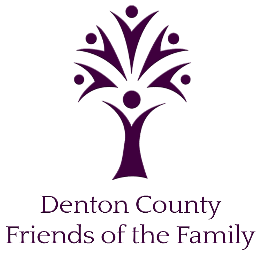 Randi Skinner Director of Marketing and Development Rskinner@dcfof.org O|940-387-5131C| 972-697-8116_____________________________________________________________________________________Denton County Friends of the Family Presents the Second Annual Holiday Express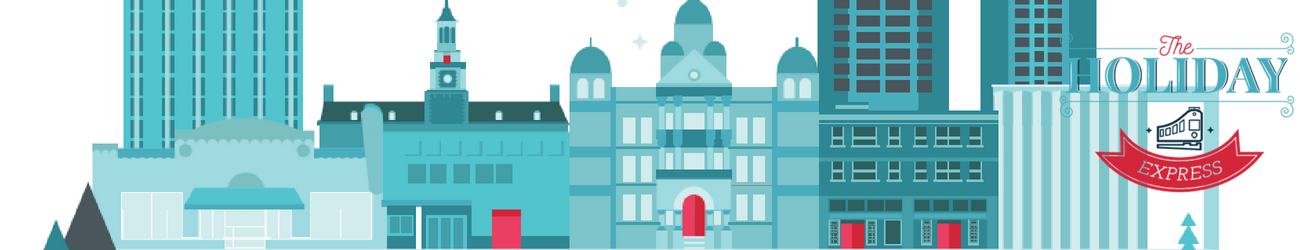 Denton, TX- Are you ready to jump aboard and ride the local Denton County Transportation Authority (DCTA) A-train to the North Pole?After the success of last year, DCFOF is once again taking over the A-train in collaboration with DCTA and turning it into a holiday themed train ride. While on the train, guests will be treated to a performance by Musical Theater Denton. But that's not all! The magical day continues with a family brunch and fun kd-friendly activities at the "North Pole" and "Elf's Playland". “Last year’s inaugural Holiday Express train event was a great success, and DCTA is excited to partner with Denton County Friends of the Family again this year to bring holiday cheer and give back to the communities we serve,” said Raymond Suarez, DCTA CEO.  “Join us for a day of holiday cheer that will surely make the magic of the season come alive.” The Holiday Express:
Saturday, December 1st
8:00am - 4:00pm*
Patterson-Appleton Center (Greater Denton Arts Council)
400 E. Hickory St, Denton TX 76201*Train times available are 8am, 10am, & 12pmTicket sales for The Holiday Express will go live on November 5th! Since there are limited seats on the train, this event will likely sell out. This is an opportunity for you to secure your seats and ensure you and your family will get to experience this exciting day. 
Another way to lock down your holiday train ride is by becoming one of our holiday sponsors. We are in search of the perfect partners to help bring holiday cheer to Denton County. Who knows, you may even be lucky enough to meet Santa!We would like to give a special thank you to Senator Jane Nelson and the Denton County Transportation Authority for once again sponsoring this event! We couldn't do it without you!Check out the 2017 photo album here: http://bit.ly/HolidayAlbum2017 To learn more about becoming a sponsor email: KShields@dcfof.org.To learn more about The Holiday Express visit: https://www.dcfof.org/holidayexpress To learn more at the Denton County Transit Authority visit: https://www.dcta.net/ ABOUT DENTON COUNTY FRIENDS OF THE FAMILYDenton County Friends of the Family is dedicated to providing compassionate, comprehensive services to those impacted by rape, sexual abuse, and domestic violence while partnering with our community to promote safety, hope, healing, justice and prevention.ABOUT DENTON COUNTY TRANSPORTATION AUTHORITYFormed in 2002 and funded in 2003, the Denton County Transportation Authority has been focused on an aggressive service implementation strategy to address the mobility needs of North Texas residents. The central element of the agency’s service plan is the A-train, which connects with the Dallas Area Rapid Transit’s (DART) Green Line at Trinity Mills in Carrollton and provides service to five stations within Denton County. In addition to the A-train, DCTA provides Connect Bus service in Denton and Lewisville, Connect Shuttle and Community On-Demand services in Highland Village, Access service, Frisco Demand-Response service, Collin County Transit service, North Texas Xpress commuter bus service in partnership with Trinity Metro, University of North Texas (UNT) and North Central Texas College (NCTC) Campus Shuttle and vanpool services. The agency carries nearly three million passengers annually system-wide. For more information about DCTA, visit www.RideDCTA.net. 